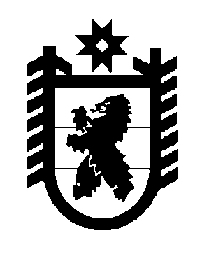 Российская Федерация Республика Карелия    ПРАВИТЕЛЬСТВО РЕСПУБЛИКИ КАРЕЛИЯРАСПОРЯЖЕНИЕот 16 апреля 2015 года № 239р-Пг. Петрозаводск В целях реализации постановления Правительства Российской Федерации от 29 декабря 2010 года № 1186 «Об утверждении Правил предоставления из федерального бюджета бюджетам субъектов Российской Федерации иных межбюджетных трансфертов на комплектование книжных фондов библиотек муниципальных образований и государственных библиотек гг. Москвы и Санкт-Петербурга» определить Министерство культуры Республики Карелия органом, уполномоченным на подписание и выполнение условий Соглашения с Министерством культуры Российской Федерации о предоставлении в 2015 году из федерального бюджета бюджету субъекта Российской Федерации иных межбюджетных трансфертов на комплек-тование книжных фондов библиотек муниципальных образований.           ГлаваРеспублики  Карелия                                                             А.П. Худилайнен